К А Р А Р 							      ПОСТАНОВЛЕНИЕ"17"апрель 2017 й.	                                 №   167-а     	      "17"  апреля  2017 г.«О  закреплении участков по благоустройству и санитарной очистке за предприятиями, учреждениями, организациями»	В соответствии решения Совета сельского поселения  Языковский сельсовет муниципального района Благоварский район  Республики Башкортостан №  262 от  17.02.2010г,  «Об утверждении    Правила благоустройства и санитарного содержания территории сельского поселения Языковский сельсовет муниципального района  Благоварский район  Республики Башкортостан», решения Совета сельского поселения  Языковский сельсовет муниципального района Благоварский район  Республики Башкортостан № 2-27 от 06.04.2012г  «О внесении изменений в  решение Совета сельского поселения Языковский сельсовет муниципального района Благоварский район Республики Башкортостан  № 262 от 17 февраля 2010 года «Об утверждении    Правила благоустройства и санитарного содержания территории сельского поселения Языковский сельсовет муниципального района  Благоварский район  Республики Башкортостан»ПОСТАНОВЛЯЮ:Закрепить (по согласованию) за предприятиями, учреждениями и организациями участки по благоустройству и санитарной очистке (приложение).Рекомендовать руководителям предприятий, учреждений, организаций еженедельно в пятницу произвести уборку на закрепленных участках.Контроль за исполнением настоящего постановления  оставляю за собой.Глава сельского поселенияЯзыковский сельсоветмуниципального района   Благоварский районРеспублики Башкортостан                                                	  Р.Р. ЕникеевПриложениек постановлению от 17.04.2017г.№ 167СПИСОКзакрепленных участков за предприятиями, организациями и учреждениями  сельского поселения Языковский сельсовет  по благоустройству и содержанию административной территории на 2017 годБАШҠОРТОСТАН РЕСПУБЛИКАhЫ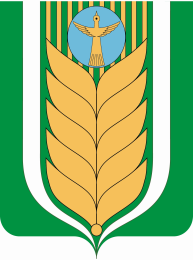 РЕСПУБЛИКА БАШКОРТОСТАНБЛАГОВАР  РАЙОНЫ АДМИНИСТРАЦИЯ  СЕЛЬСКОГОМУНИЦИПАЛЬ РАЙОНЫНЫҢ ЯЗЫКОВПОСЕЛЕНИЯ ЯЗЫКОВСКИЙ СЕЛЬСОВЕТАУЫЛ СОВЕТЫ АУЫЛ БИЛӘМӘhЕМУНИЦИПАЛЬНОГО РАЙОНАХАКИМИӘТЕБЛАГОВАРСКИЙ РАЙОН452740,  Языков ауылы, Социалистик урамы, 1Тел. (34747) 2-29-72, Факс 2-22-61452740, с. Языково, ул. Социалистическая, 1Тел. (34747) 2-29-72, Факс 2-22-61№ п/пНаименование предприятий, организаций и учрежденийРасположение закрепленного участкаПримечание1Администрация МР Благоварского районаОт здания Администрации до проезжей части ул. Ленина, переулок с ул. Ленина на ул. Победы до прилежащей территории школы.2МОБУ СОШ с. Языково ул. Победы с обеих сторон проезжей части: от ул. Спортивная до ул. Мира, памятник «Солдату- освободителю»3Отдел Образования Администрации Благоварского района Обе стороны ул. Калинина и пешеходный мост от ул. Калины до ул. Октябрьская, включая проулок, с обеих сторон моста (береговая часть) исключая частный сектор От здания Музыкальной школы до поворота на РЭС по ул. Калинина по правой стороне дорогиОвраг у РЭС от моста по ул. Калинина до объездной дороги.4Языковская  детская музыкальная школаСвоя территория и прилежащая от здания Музыкальной школы до поворота на РЭС по ул. Калинина по левой стороне дороги, территория до дома №17.5РЭССвоя и прилежащая территория по обе стороны объездной дороги на Благовар от поворота до перекрестка на Благовар6ГУЗ Языковская ЦРБСвоя и прилежащая территория от здания до проезжей части ул. Ленина включая автостоянки, газоны, тротуары у зданий ЦРБ с побелкой бордюр по улицам Победы и Мира7Детско- юношеская спортивная школаСобственная территория, территория от ограждения до проезжей части по улицам Победы, Спортивной и Балканской.8ОМВД России по Благоварскому районуТерритория от здания МВД до половины территории площади включая побелку бордюр.9ПО «Благовар»От здания до проезжей части по ул. Пушкина, включая газоны и тротуары с побелкой бордюров (напротив административного здания, здания универмага-до угла ул. Ленина, напротив аптеки РайПО) и от гаражей РайПО до объездной дороги по ул. Молодежная,От здания и до проезжей части по ул. Ленина, включая тротуары с побелкой бордюров,   10ИП ДаутовПрилегающая территория магазина в с. Коб-Покровка до проезжей части, включая остановку автобусов о до границ территории АЗС-12811Языковский детсад № 1«Солнышко»Своя территория до проезжей части улиц и внутриквартальных проходов. Проулок по ул. Пушкина от больших ворот до улицы Космонавтов12.  ООО «Миляш»До проезжей части ул. Пушкина, включая газон и тротуары с побелкой бордюров.13. ЗАО «Тандер»Магазин «Магнит»Своя и прилегающая территория до проезжей части, включая газон и побелка бордюров.14.Башспирт, Аптека «Фармленд», ИП «Карацупа»,Апельсинка ИП «Басырова»Своя территория от ул. Чапаева до территории магазина «Магнит» включая овраг, включая тротуары с побелкой бордюров15.МечетьСвоя и прилегающая территория до проезжей части и до площади Канзафар Бия, с побелкой бордюров16. ООО «Кармасан»/гостиница/включая арендаторовСвоя и прилегающая территория до проезжей части по ул. Ленина, включая тротуары с побелкой бордюров и до проезжей части по ул. Калинина17.Дополнительный офис Отделения сбербанка 85980677Своя территория до проезжей части по ул. Ленина, территория между зданием архива и гостиницей и тротуары с побелкой бордюров18.Архивный отдел при Администрации МР Благоварский районСвоя и прилегающая территории до проезжей части, включая газон и побелку бордюров19.Центральная МБУКСвоя и прилегающая территория до проезжей части ул. Ленина, ул. Калинина, вдоль парка до РДК ул. Ленина, включая газоны и тротуары до РДК, с побелкой бордюров20.МРИ ФНС РФ № 30 по Республике Башкортостан, отдел ЗАГС, ГУ пенсионного фондаДо проезжей части по ул. Ленина включая газоны и тротуары с побелкой бордюров, своя территория21.Магазин «Удача», ул. ЛенинаСвоя территория до проезжей части по ул. Ленина, Калинина включая газон и тротуар с побелкой.22.Филиал ГБПОУ Буздяк, СХКс. ЯзыковоСвоя и прилегающая территория до проезжей части по ул. Пушкина, Молодежная, Садовая24.Благоварский информационный центр филиал ГУП РБ, издательский дом РБСвоя и прилегающая территория до проезжей части по ул. Садовая, по ул. Пушкина до дома № 1 по ул. Друненкова, включая тротуары с побелкой бордюров.25.ГУ отдел культуры администрации района, РДКТерритория вокруг РДК по ул. Ленина и ул. Пушкина, включая газоны и автостоянку у парка с побелкой бордюров.26.Языковское ОПС Буздякского почтамта, Адвокатская контора, парикмахерский салонПрилегающая территория к зданию, включая газоны и тротуары с побелкой бордюров27. Администрация СП Языковский сельсоветСвоя и прилегающая территория, включая газон и побелка бордюров28.Военно-учетный пунктСвоя территория до проезжей части с побелкой бордюров.29.ИП Мухтарова Л.В. фотоателье «Зенит»До проезжей части по ул. Социалистическая30. ПрокуратураДо проезжей части по ул. Социалистическая вдоль фасада административного здания31. Магазин «Полушка»Северная сторона рынка, включая овраг, до проезжей части ул. Чапаева32.Рынок, Авага-ФармСвоя территория и до проезжей части по ул. Чапаева и территория вдоль забора со стороны ул. Социалистическая33.Языковский детсад № 2 «Сказка»Своя и прилегающая территория до проезжей части ул. Социалистическая34.ИП Аллаярова А.Ш. бывшее здание «Общественная баня»Левая сторона р. Кармасан от моста до огородов, территория остановки  возле дома № 125 по ул. Октябрьская35.Магазин «Фамилия», Полушка, детский магазинСвоя и прилегающая территория до проезжей части и до ИП Аллаярова А.Ш. с побелкой бордюров36.ООО «Сюрприз» и ИП Юсупова Территория вокруг магазина, до проезжей части включая побелку бордюров, правая сторона от угла дома № 124по ул. Октябрьская до конца забора и левая сторона до магазина ИП Хуснутдиновой А.З.37.ЗАО «Тандер»Магазин «Магнит»Своя и прилегающая территория до проезжей части ул. Пушкина, до ул. Бондаренко 38.Магазин «Стройматериалы» ИП Хуснутдиновой А.З.Территория вокруг магазина, территория до проезжей части  ул. Бондаренко39.Магазин «Строймир»Своя и прилегающая территории до проезжей части включая газон и побелку бордюров.      40.ИП Гафаров В.К. Магазин «Камила» и кафе-барТерритория до проезжей части по ул. Балканская, включая газоны, тротуары с побелкой бордюров41.Магазин «Московская ярмарка»Своя и прилегающая территория до проезжей части ул. Балканская42.ООО «Водхоз»Своя и прилегающая территория. Левый берег р. Туганка до объездной дороги43.ГУП ППЗ «Благоварский»От перекрестка объездной дороги до ГУП ППЗ по обе стороны, включая лесопосадки. Палисадники по ул. Молодежная 44.АЗС ООО «Башоилсервис»Территория вокруг заправки и до проезжей части45.АГЗСТерритория вокруг заправки и до проезжей части46.Межрайонный судДо проезжей части по ул. Пушкина, включая газон, тротуары (с побелкой бордюров)47.Аптека «Фармленд»Своя и прилегающая территория, территория по ул. Пушкина до перекрестка Пушкина-Октябрьская с побелкой бордюров48.ГУ Благоварская районная ветеринарная станция, ветлабораторияДо проезжей части ул. Октябрьская, территория между домами № 192 и № 198 по ул. Октябрьская, также стела с. Языково49.Языковский детсад № 3 «Теремок»Своя и прилегающая территория до проезжей части ул. Полевая и ул. Цветочная50.МБУ Историко-этнографический музейПрилегающая территория к музею51.РоссельхозбанкДо проезжей части по ул. Калинина до дома № 14 включая остановку52.Мировой судСвоя и прилегающая территория до проезжей части, включая газон и побелку бордюров53.ВДПОТерритория вдоль плотины р. Кармасан до лесопосадки с обеих сторон и правый берег р. Кармасан от дома № 189 до дома № 187 и до проезжей части по ул. Октябрьская54. Центргаз филиал ОАО «Газ-сервис»До проезжей части по ул. Пушкина, включая газоны и тротуары с побелкой бордюров55.МУП «Энергетик»Своя и прилегающая территория вокруг административного здания до проезжей части по ул. Пушкина. С побелкой бордюров от границ газовой службы до магазина «Идеал»56.Храм с. ЯзыковоДо проезжей части по ул. Социалистическая, ул. Пушкина, включая тротуары с побелкой бордюров.57.ЭнергосвязьТерритория от моста у РЭС до д. Заречная, по обе стороны дороги58. ПЧ-69Своя и прилегающая территория до проезжей части по ул. Садовая59.Кооператив «Стимул»До проезжей части по ул. Балканская, включая тротуары с побелкой бордюров.60.Центральная районная аптека № 69До проезжей части по ул. Мира от ул. Ленина до ул. Победы со стороны больницы, включая тротуары с побелкой бордюров.61. Такси «Вояж»Своя и прилегающая территория, включая газоны перед зданием РУС по ул. Пушкина, ул. Ленина, включая побелку бордюров62.РадиоцентрДорога от ГУП ППЗ до радиоцентра с обеих сторон.63. ООО «Благоварский завод сборных конструкций»Своя территория до проезжей части по ул. Балканская64.Районный отдел государственной статистикиТерритория от здания до проезжей части по ул. Ленина,(от заграждения в сторону крыльца 10м)65.Отделение № 14 УФК по РБТерритория перед фасадом здания по ул. Ленина 12 от здания до проезжей части с побелкой бордюров, а также своя территория с задней части здания66.Отдел по Благоварскому и Чишминскому району Управление Росреестра по РБЧасть территории от торца здания с левой стороны до границ Пенсионного фонда  с побелкой бордюров, территория с задней части здания67.Филиал ФГБУ «ФКП Росреестра по РБ»От здания до проезжей части по ул. Ленина, д.12 (территория 10 м от середины крыльца перед фасадом здания в сторону центра)68.ГУ ПФР по Благоварскому районуЛевая половина здания по ул. Ленина, 10 (от здания до проезжей части, включая побелку бордюров)69.Инспекция Гостехнадзора по Благоварскому районуЗадняя часть здания со стороны ул. Калинина (от здания до ограждения с побелкой бордюров)70.Администрация МР Благоварский район Отдел опеки и попечительстваПравая половина здания по ул. Ленина 10 (от здания до проезжей части, включая побелку бордюров)71. Магазин «Идеал» ул. ПушкинаСвоя территория до проезжей части по ул. Пушкина, включая газон и тротуар с побелкой бордюров.72.М-н «Перекресток»ИП ИсхаковСвоя территория до проезжей части по ул. Пушкина, включая газон и тротуар с побелкой бордюров.73.Магазин «Заходи» Своя территория до проезжей части по ул. Мира, включая тротуар с побелкой бордюров.74.ДОСААФСвоя территория до проезжей части по ул. Победы и ул. Комсомольская75.Магазин «Алина»ИП Гафарова А.К., ул. Цветочная 95Территория вокруг магазина и до проезжей части76.Магазин «Тополь»ИП Муллагулова Л.М.Революционная 24/1Территория вокруг магазина и до проезжей части77.Энергосбыт Подстанция БлаговарПрилегающая территория моста от дороги Благовар до ул. Октябрьская с обеих сторон78.ООО «Благовар Пластмасс»Своя и прилегающая территории до проезжей части (вк. До ул. Молодежной)79.Магазин «Хозтовары» по ул. Пушкина 3Своя и прилегающая территория с побелкой бордюров80.ООО «Регина»Ул. Цветочная 34/2Своя и прилегающая территория с побелкой бордюров81.Зоомагазин, РыболовИП ЗолотаревСвоя и прилегающая территория82.Магазин «Антошка»Своя и прилегающая территория до проезжей части, включая газон и побелку бордюров83.Аптека «Имплозия»Своя и прилегающая территория до проезжей части, 5 метров от аптеки со стороны Пушкина84.Магазин «Эра»ИП Юнусова Г.Р.Территория перед фасадом магазина от здания до проезжей части ул. Мира85.Магазин «Семь дней»Территория перед фасадом магазина от здания до проезжей части ул. Мира86.Ритуальный магазин « Ангел»Прилегающая территория по ул. Мира от пешеходного знака до границ здания87.Магазин «Мебель дом» ИП АхметьяновСвоя и прилегающая территория до проезжей части88.Детский дом творчестваСвоя и прилегающая территории,  включая проулок Камалетдинова по ул. Ленина до проезжей части Калинина. В том числе ул. Калинина с обеих сторон от проулка Камалетдинова до малого моста89.ПО Языково Столовая ПО БлаговарСвоя и прилегающая территория по ул. Калинина и ул. Ленина, включая побелку бордюров90.МУП Землемер, БТИ, магазины находящиеся по адресу Пушкина 23Своя и прилегающая территория от здания до проезжей части по ул. Пушкина и Балканской, включая побелку бордюров91.Отдел социальной защиты населенияТерритория за зданием (двор)  от здания до половины территории (левый угол двора), а также палисадник(правый)92.Росгосстрах Задний двор (от ворот до границ гаража администрации) а также половина территории (правый угол двора) здания93.Комплексный центрОт здания до проезжей части по ул. Пушкина, включая побелку бордюров94.Судебные приставыТерритория от угла здания (перекресток Пушкина-Космонавтов) до детского сада Солнышко, правая часть95.ООО «Мирас»Габдрахманов В.А. Своя прилегающая территория до проезжей части, включая газон и побелку бордюров, вокруг общежития со стороны Пушкина96.Автозапчасти «Форсаж»ИП Зайнуллин Своя территория до оврага, до проезжей части ул. Балканской 97.Автомойка, АвтосалонСвоя и прилегающая территория до проезжей части ул. Садовой98.ИП Мавлютов Р.Р. М-н «Маяк»Своя и прилегающая территория до проезжей части ул. Мира99. Салон красоты «Стиль»Своя и прилегающая территория до проезжей части ул. Мира100.ООО «Теплоснаб»Своя и прилегающая территория левой стороны ул. Мира от дома № 27 до проезжей части, с побелкой бордюров101.МУП «Энергетик»Левая сторона ул. Мира с дома № 1 до дома № 15102.ИП Закирова З.Ф.Своя и прилегающая территория с угла ул. Пушкина до проулка между домами Пушкина 71 и Мира 1 со стороны ул. Мира, включая побелку бордюров103.Магазины (киоски), находящиеся на территории сельсоветаСогласно санитарным правилам-территория до проезжей части, включая газоны и тротуары( с побелкой бордюров)104.Частный сектор (владельцы домов)От домов до проезжей части105.Кафе «Неолит»Прилегающая территория, включая побелку бордюров106.ООО «Юлия»Прилегающая территория, территория остановки возле дома № 125 по ул. Октябрьская107Централизованная бухгалтерияТерритория парка